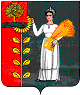 ПОСТАНОВЛЕНИЕАдминистрации сельского поселения Верхнематренский сельсовет Добринского муниципального района Липецкой области  Российской Федерации16.05.2014 г.                           с. Верхняя Матренка                       № 26Об  отмене постановления администрации сельского поселения Верхнематренский сельсовет Добринского муниципального районаНа основании статьи 4 Федерального закона № 281-ФЗ «О внесении изменений в отдельные законодательные акты Российской Федерации» и в связи с приведением в соответствие с действующим законодательством, администрация сельского поселения Верхнематренский сельсоветПОСТАНОВЛЯЕТ: 1.Отменить постановление № 27 от 19.03.3013г. «Об утверждении административного регламента по предоставлению муниципальной услуги «Регистрация и снятие с регистрационного учета по месту жительства граждан»2. Обнародовать настоящее постановление и разместить на официальном сайте.3. Контроль за выполнением настоящего постановления оставляю за собой. Глава администрациисельского поселения  Верхнематренский сельсовет                                       Н.В.Жаворонкова  